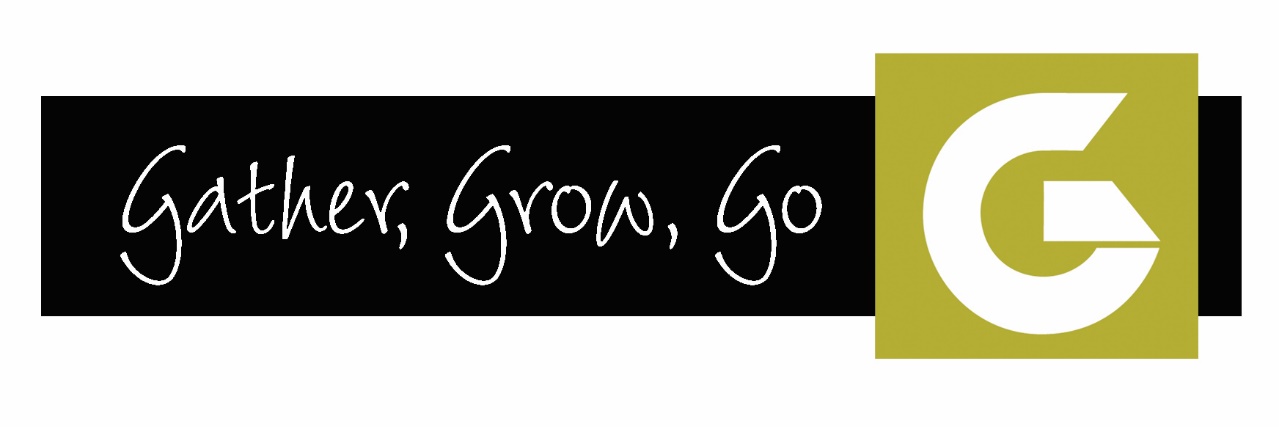 Generations Affiliation & Change of Information FormIMPORTANT:  Please help us keep our records current by filling out this form every time there is a change of Leader information, making sure each Leader’s name on your Generations Group is listed. A Leader left blank should mean there is no Leader filling that position. A new Leader should have all the information filled in and a copy of their approved Leadership Questionnaire should be included. Thank you!The Aglow Generations Group of Aglow International:		(Name of city, state) New Affiliation with Aglow International     Generations Leadership Change of InformationDate:      	Aglow ID#:      	We are a: (check one or more) Generations Group (ages 18-35)  Teen Aglow Group (ages 12-17)* Kid’s Aglow Group (ages 6-11) * Generations Combination Group (mixed ages) **Background checks are required for leaders of groups with children 17 and under.Describe the type of Aglow Generations Group you are starting (age/focus):      	What is your vision for this group?      	 When, where, and how often will you meet?      	Generations Leader	Generations Co-Leader New Leader    New Address/Phone	 New Leader    New Address/PhoneName:      		Name:      	Address:      		Address:      	E-mail:      		E-mail:      	Phone:      		Phone:      	Cell Phone:      		Cell Phone:      	Generations Co-Leader	Generations Co-Leader New Leader    New Address/Phone  	 New Leader    New Address/Phone  Name:      		Name:      	Address:      		Address:      	E-mail:      		E-mail:      	Phone:      		Phone:      	Cell Phone:      		Cell Phone:      	Generations Advisor		Please answer the question and sign:Name:      		Are you filled with the Spirit with evidence of Address:      		speaking in tongues? Yes NoE-mail:      	 	Phone:      		Signature      		(If filling out on-line, please type your name)Please submit this form to your Area Team for approval.
(If you don’t know who this is, please contact Anna Gibbons at 425-775-7282 x 213 or generations@aglow.org)Area Team Approval: 	Signature and date:  Name:      		Date:      	 	(If filling out on-line, please type your name/title)Title:      		Phone:      	  		E-mail:      	Send completed form to:Aglow International
P.O. Box 1749
Edmonds, WA 98020-1749E-mail: generations@aglow.org
Phone: 425-775-7282 - FAX: 425-778-9615

